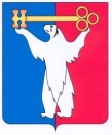 АДМИНИСТРАЦИЯ ГОРОДА НОРИЛЬСКАКРАСНОЯРСКОГО КРАЯПОСТАНОВЛЕНИЕ20.10.2023	 г. Норильск		          № 505О внесении изменений в постановление Администрации города Норильска от 08.05.2014 № 267Руководствуясь Федеральным законом от 27.07.2010 № 210-ФЗ «Об организации предоставления государственных и муниципальных услуг», в целях приведения в соответствие с Распоряжением Правительства Красноярского края от 15.03.2023 № 167-р, ПОСТАНОВЛЯЮ:1. Внести в постановление Администрации города Норильска от 08.05.2014 № 267 «Об утверждении Административного регламента муниципальной услуги «Предоставление недвижимого имущества, находящегося в муниципальной собственности, арендуемого субъектами малого и среднего предпринимательства при реализации ими преимущественного права на приобретение арендуемого имущества, в собственность» (далее – Постановление) следующие изменения:1.1. Наименование Постановления изложить в следующей редакции:«Об утверждении Административного регламента муниципальной услуги «Предоставление движимого и недвижимого имущества, находящегося в муниципальной собственности, арендуемого субъектами малого и среднего предпринимательства при реализации ими преимущественного права на приобретение арендуемого имущества, в собственность»».1.2. Пункт 1 Постановления изложить в следующей редакции:«1. Утвердить Административный регламент муниципальной услуги «Предоставление движимого и недвижимого имущества, находящегося в муниципальной собственности, арендуемого субъектами малого и среднего предпринимательства при реализации ими преимущественного права на приобретение арендуемого имущества, в собственность» (прилагается).».2. Внести в Административный регламент муниципальной услуги «Предоставление недвижимого имущества, находящегося в муниципальной собственности, арендуемого субъектами малого и среднего предпринимательства при реализации ими преимущественного права на приобретение арендуемого имущества, в собственность», утвержденный Постановлением (далее - Административный регламент), следующие изменения:2.1. Наименование Административного регламента изложить в следующей редакции:«Административный регламент предоставления муниципальной услуги «Предоставление движимого и недвижимого имущества, находящегося в муниципальной собственности, арендуемого субъектами малого и среднего предпринимательства при реализации ими преимущественного права на приобретение арендуемого имущества, в собственность»».2.2. Пункт 1.2 Административного регламента изложить в следующей редакции:«1.2. Муниципальная услуга предоставляется юридическим лицам и индивидуальным предпринимателям, являющимся арендаторами объектов муниципального движимого и недвижимого имущества и относящимся к категории субъектов малого и среднего предпринимательства (далее - Заявитель).».2.3. Пункт 2.1 Административного регламента изложить в следующей редакции:«2.1. Наименование муниципальной услуги: «Предоставление движимого и недвижимого имущества, находящегося в муниципальной собственности, арендуемого субъектами малого и среднего предпринимательства при реализации ими преимущественного права на приобретение арендуемого имущества, в собственность» (далее - муниципальная услуга).».2.4. Абзац второй пункта 2.3 Административного регламента изложить в следующей редакции:«- направление Заявителю копии постановления Администрации города Норильска, издаваемого Главой города Норильска (далее - Постановление Администрации), о приватизации муниципального движимого или недвижимого имущества, арендуемого Заявителем (далее - имущество) по договору аренды движимого или недвижимого имущества муниципальной собственности (далее - Договор);».2.5. В пункте 2.6 Административного регламента:2.5.1. Абзац восьмой изложить в следующей редакции:«-Федеральный закон от 22.07.2008 № 159-ФЗ «Об особенностях отчуждения движимого и недвижимого имущества, находящегося в государственной или в муниципальной собственности и арендуемого субъектами малого и среднего предпринимательства, и о внесении изменений в отдельные законодательные акты Российской Федерации» (далее – Федеральный закон № 159-ФЗ);»;2.5.2. Абзац двенадцатый пункта 2.6 Административного регламента изложить в следующей редакции:«- решение Норильского городского Совета депутатов от 07.04.2009 № 18-433 «Об утверждении Порядка приватизации движимого и недвижимого имущества муниципальной собственности муниципального образования город Норильск, арендуемого субъектами малого и среднего предпринимательства» (далее - Порядок);».2.6. В подпункте «а» пункта 2.7 Административного регламента слова «Кроме того, заявление должно содержать наименование недвижимого имущества, подлежащего приватизации, и информацию о его месте нахождения, указание на способ получения муниципальной услуги (в форме бумажного или электронного документа) и должно быть подписано Заявителем или его уполномоченным представителем;» заменить словами «Кроме того, заявление должно содержать наименование муниципального движимого или недвижимого имущества, подлежащего приватизации, и информацию о его месте нахождения, указание на способ получения муниципальной услуги (в форме бумажного или электронного документа) и должно быть подписано Заявителем или его уполномоченным представителем;».2.7. Абзац третий пункта 2.8 Административного регламента изложить в следующей редакции:«- заявление о реализации преимущественного права на приобретение имущества в собственность не содержит наименования муниципального движимого или недвижимого имущества, подлежащего приватизации, и/или информацию о его месте нахождения;».2.8. Пункт 2.9 Административного регламента изложить в следующей редакции:«2.9. Основаниями для отказа в предоставлении муниципальной услуги являются:-  недвижимое имущество, не включенное в утвержденный в соответствии с частью 4 статьи 18 Федерального закона № 209-ФЗ перечень муниципального имущества, предназначенного для передачи во владение и (или) в пользование субъектам малого и среднего предпринимательства (далее - Перечень), на день подачи заявления не находится во временном владении и пользовании или временном пользовании Заявителя непрерывно в течение двух и более лет в соответствии с договором или договорами аренды такого имущества;- движимое имущество, включенное в Перечень, относится к имуществу, указанному в части 4 статьи 2 Федерального закона № 159-ФЗ;- движимое имущество, включенное в Перечень, в отношении которого отсутствуют сведения об отнесении его к имуществу, указанному в части 4 статьи 2 Федерального закона № 159-ФЗ, на день подачи заявления не находится во временном владении и пользовании или временном пользовании Заявителя непрерывно в течение одного и более года в соответствии с договором или договорами аренды такого имущества;-  недвижимое имущество, включенное в Перечень, на день подачи заявления не находится во временном владении и пользовании или временном пользовании Заявителя непрерывно в течение 2 и более лет в соответствии с договором или договорами аренды такого имущества;-  недвижимое имущество включено в Перечень менее чем за 5 лет до даты подачи заявления;- движимое имущество, включено в Перечень менее чем за 3 года до даты подачи заявления;- наличие задолженности по арендной плате на день подачи заявления в случае, предусмотренном частями 2, 2.1 статьи 9 Федерального закона № 159-ФЗ;- сведения о Заявителе на день подачи заявления исключены из Единого реестра субъектов малого и среднего предпринимательства.2.9. В приложении № 1 к Административному регламенту слова ««Предоставление недвижимого имущества, находящегося в муниципальной собственности, арендуемого субъектами малого и среднего предпринимательства при реализации ими преимущественного права на приобретение арендуемого имущества, в собственность»» заменить словами ««Предоставление движимого и недвижимого имущества, находящегося в муниципальной собственности, арендуемого субъектами малого и среднего предпринимательства при реализации ими преимущественного права на приобретение арендуемого имущества, в собственность»».2.10. В приложении № 2 к Административному регламенту:2.10.1. Наименование изложить в следующей редакции:«БЛОК-СХЕМА предоставления муниципальной услуги муниципальной услуги «Предоставление движимого и недвижимого имущества, находящегося в муниципальной собственности, арендуемого субъектами малого и среднего предпринимательства при реализации ими преимущественного права на приобретение арендуемого имущества, в собственность»».2.10.2. Слова ««Предоставление недвижимого имущества, находящегося в муниципальной собственности, арендуемого субъектами малого и среднего предпринимательства при реализации ими преимущественного права на приобретение арендуемого имущества, в собственность»« заменить словами ««Предоставление движимого и недвижимого имущества, находящегося в муниципальной собственности, арендуемого субъектами малого и среднего предпринимательства при реализации ими преимущественного права на приобретение арендуемого имущества, в собственность»«.3. Опубликовать настоящее постановление в газете «Заполярная правда» и разместить его на официальном сайте муниципального образования город Норильск.4. Настоящее постановление вступает в силу после его официального опубликования в газете «Заполярная правда».Глава города Норильска 								 Д.В. Карасев 